О досрочном прекращении полномочий
председателя, заместителя председателя,
аудиторов Контрольно-счетной палаты 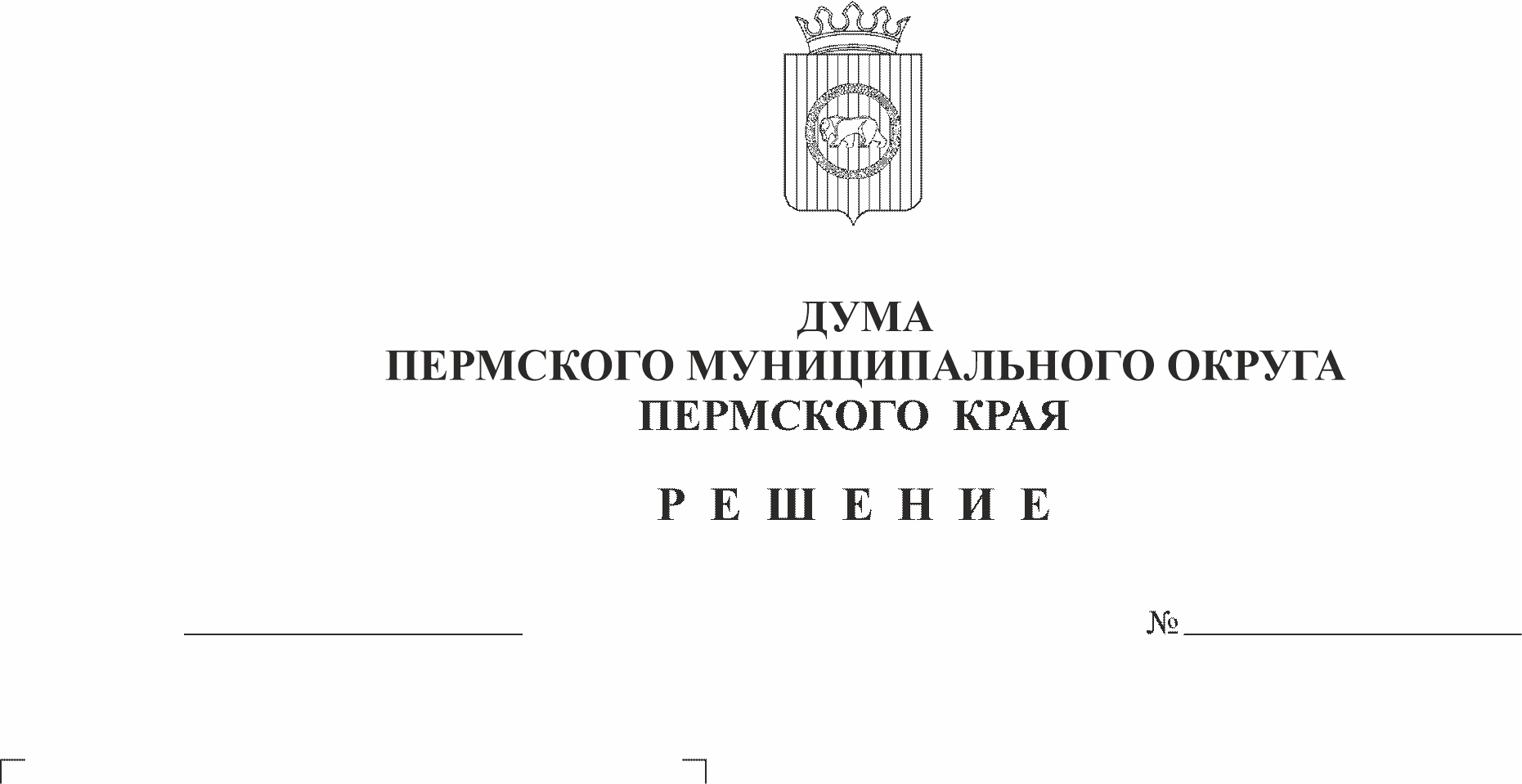 Пермского муниципального района На основании части 4 статьи 4 Закона Пермского края от 29.04.2022 № 75-ПК «Об образовании нового муниципального образования Пермский муниципальный округ Пермского края», решения Думы Пермского муниципального округа Пермского края от 24.11.2022 № 36 «Об образовании Контрольно-счетной палаты Пермского муниципального округа Пермского края и утверждении Положения о Контрольно-счетной палате Пермского муниципального округа Пермского края»Дума Пермского муниципального округа Пермского края РЕШАЕТ:1. Прекратить досрочно полномочия председателя, заместителя председателя, аудиторов Контрольно-счетной палаты Пермского муниципального района 30 декабря 2022 года в связи с ликвидацией Контрольно-счетной палаты Пермского муниципального района.2. Настоящее решение вступает в силу со дня его подписания.3. Опубликовать (обнародовать) настоящее решение в бюллетене муниципального образования «Пермский муниципальный округ» и разместить на официальном сайте Пермского муниципального округа в информационно-телекоммуникационной сети Интернет (www.permraion.ru).Председатель ДумыПермского муниципального округа                                                      Д.В. Гордиенко